DICTATION - Write the missing words as you hear themBrad Pitt  is  my favourite ____actor_______ and his wife, Angelina Jolie is my favourite _____actress_____.  I think they’re both great!  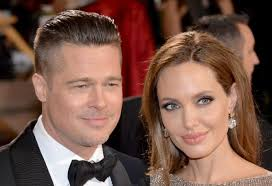 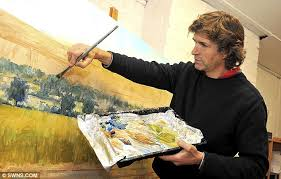 My brother is a wonderful ____artist_______.  He can draw very well. 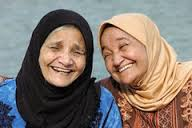 My _____aunt Mariam is a very sweet women. She is the best sister my mother could have.In Canada, the trees in the ________forest___ turn beautiful colours such as red, orange, yellow and brown in the _____autumn______.  This usually starts in September but in April, when ____spring_____ arrives, the trees all turn green again. 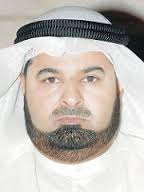 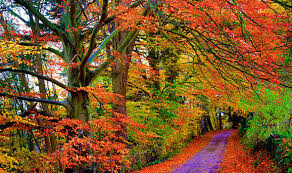 My ___uncle__ Ali is a successful _____businessman__________.  He studied in America and now owns three companies here in the UAE. 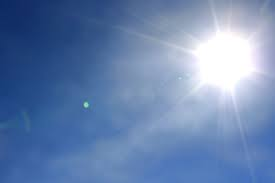 Some people like it when the __sky ____ is ___clear_____ and blue but others prefer it when it is a little ____cloudy_____. That means the sun is not too strong. 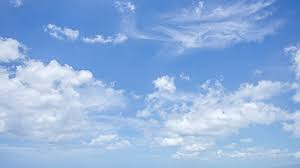 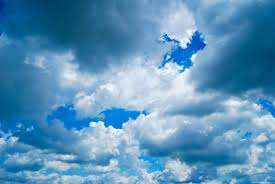 When there are lots of ___clouds_______ in the __sky____, the weather is a bit ____cool_____ too and that’s a good thing!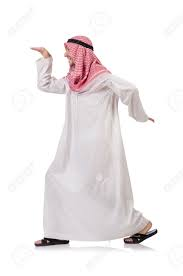 My ____cousin____ Hamad is a great ____dancer_______ and _____singer____. He loves music and is always popular at parties.Not many things grow in the _______desert________ because it is so ___dry___.  It is not a great place for ____farmers______ to work! 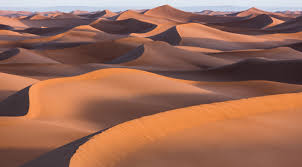 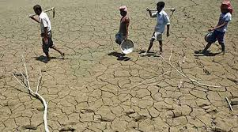 Every day after class, I go to practise at my local football _____club______, even if we don’t have a ____match______.  We work hard because we want to ___win___ the trophy this year!  Football is my number one ____hobby___.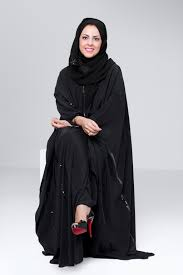 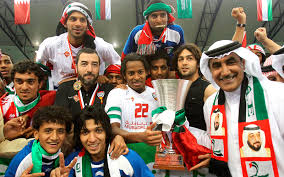 My ___cousin___ Fatima is studying ______fashion____ design at university.  She loves clothes and will become a ___businesswoman____ when she finishes her studies.I keep all the papers and __information__________ my teacher gives me in a special __file________ so I can find it easily.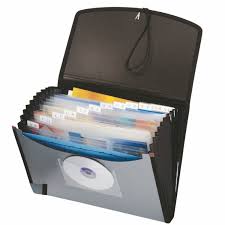 My __grandmother_______ and ___grandfather_________ live on a small _____island______ off the coast of Fujairah.  We have to take a boat when we go to visit them. 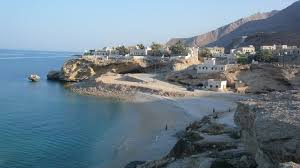 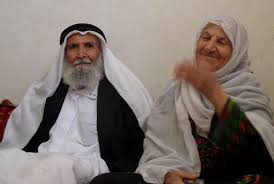 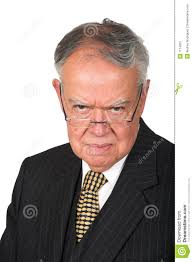 My ____manager______ always has a very serious face.  I don’t think he knows how to ___laugh_______! It’s not fun to work for him!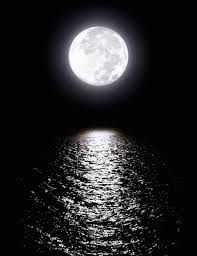 I love to sit on the beach at night and look up at the ___sky___ - especially when the __moon_____ is full and bright! It’s just beautiful! 